 Note aux organisations 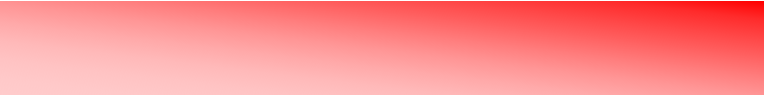 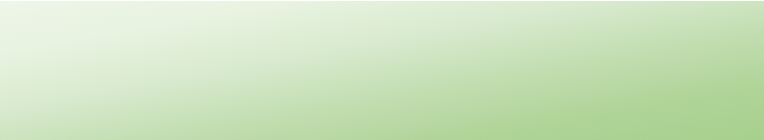 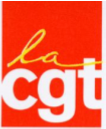 Montreuil, le 12 mai 2020 Note sur LES ”BRIGADES” ère - - Ce fichier pourra contenir des données de santé et d’identification sur les personnes 
infectées et celles ayant été en contact avec elles. Cette collecte pourra se faire sans leur consentement. Ce fichier pourra être complété par des données de Santé publique France, 
de l’Assurance maladie et des Agences régionales de santé (ARS).  Les services de santé et les laboratoires autorisés à réaliser les tests pourront avoir accès 
aux données. Ces données sont conservées pendant 3 mois. Le contact tracing aura plusieurs strates d’intervention qui s’appuieront sur le recueil des résultats des tests par les laboratoires : ▪   Niveau 1 : Les médecins généralistes seront chargés de recenser les personnes ayant personnes qui sont entrées en contact avec lui. Ils bénéficieront d’un complément 
de deux euros en plus pour chaque contact supplémentaire identifié. Ce montant 
sera porté à quatre euros quand les coordonnées permettant de les joindre seront renseignées. ▪   Niveau 2 : Il sera « organisé par l’Assurance-maladie » avec environ 4 000 salariés (les brigades sanitaires) qui seront mobilisés pour cette activité sans que des moyens 
supplémentaires  soient  alloués  au  traitement  de  leur  tâches  habituelles.  Ces 
personnels choisis pour leur qualité relationnelle occupent souvent des métiers en relation avec les personnes les plus précaires. Ils devront donc mettre de « côté » 
des assurés sociaux pour dresser un fichier des personnes atteintes du Covid ainsi que des contacts qu’elles auraient pu avoir. Ils devront vérifier qu’aucune personne 
potentiellement  malade  n’ait  pu  échapper  au  premier tracing et  donner  des consignes aux intéressés. Ils appelleront les personnes et les inviteront à réaliser les 
démarches de test, de traitement ou isolement. ▪   Niveau 3 : ce sera celui qui est organisé, comme c’est le cas depuis le début de 	l’épidémie, par les agences régionales de santé [ARS]. Il s’agit d’aller identifier des 
	chaînes de contamination, des chaînes de transmission, ce qu’on appelait à un 	moment donné les « clusters », a précisé le ministre de la Santé. Pour  renforcer  ce  dispositif,  seront  mises  en  place  des  « cellules  d’appui  à 
l’isolement » qui, nécessiteront des milliers d’intervenants volontaires (pouvant être des  personnels  des  CCAS,  des  mairies  ou  des  personnes  volontaires  mises  à 
disposition par des associations (ex croix rouge…) Un dispositif du gouvernement, lourd, démesuré, et faisant preuve une fois encore 
d’amateurisme, tout cela pour masquer son incapacité à apporter des solutions de grande ampleur comme le testing de masse, l’apport de protections suffisantes et ce, depuis le 
début de l’épidémie. En cause : ses choix politiques antérieurs (comme accepter et favoriser les délocalisations 
de l’industrie en santé, la diminution des budgets de recherche, politique d’économie libérale) et ceux d’aujourd’hui, de poursuivre le démantèlement de la Sécurité sociale et 
des services publics et plus particulièrement ceux de santé et d’action sociale pendant la crise sanitaire. Ce dispositif de « contact tracing », ne répond en rien aux besoins de la population en termes de prévention et d’efficacité pour être protégée et interroge ur le respect du secrét 
médical Pourquoi un nouveau dispositif ?  liste   avoir  d’avoir  sur  dispositif  ➢  Qui gère le stockage des données ?   ➢  Quel est l’hébergeur de la plateforme stockant données ? Microsoft * ➢  Quel niveau d’accès aux données médicales confidentielles ? ➢  Comment circulent-elles ? Des réseaux sécurisés ? ➢  Quelle  utilisation  coercitive  si  les  brigades  constatent  par  l’accès  au  fichier 
	personnel que les personnes contactées ne se sont pas faites tester ? C’est d’ailleurs ce qui a été soulevé dans le débat parlementaire.  sur les fichiers issus des bridages sanitaires Il formule trois réserves d'interprétation, notamment sur l'anonymisation des données pour 
la surveillance épidémiologique et la recherche sur le virus qui doit être étendue aux numéros de téléphone et courriels des personnes.  Il censure comme méconnaissant le droit au respect de la vie privée, une disposition du 
texte permettant aux organismes qui assurent un accompagnement social d'avoir accès aux données traitées dans le système d'information, sans le consentement des personnes. Sont également déclarés contraires à la Constitution l'avis “conforme” de la CNIL, voulu 
par le Sénat, sur les décrets d'application du système. Il demande, que le ministre et les diverses autorités chargées de la santé, transmettent 
sans délai à l’Assemblée nationale et au Sénat “copie de tous les actes” qu’ils prennent au titre du nouveau dispositif de suivi et de traçage. L'information des parlementaires sur le dispositif est renforcée (rapports trimestriels à la 
charge du gouvernement). Un Comité de contrôle et de liaison covid-19 associant la 
société civile et le Parlement est prévu. ▪   ▪   ▪   ▪   ▪   Les ARS doivent assurer la gestion du matériel et des moyens à disposition dans les 
territoires en lien avec les professionnels de santé. La Sécu doit veiller à la répartition des moyens pour une véritable politique de prévention. Quel dispositif de coordination ? Dans la « gouvernance » de l’assurance-maladie telle qu’elle fonctionne aujourd’hui, cette 
coordination est du ressort de l’Etat (préfet et agences régionale de santé). La question peut se poser du rôle éventuel de l’assurance-maladie dans ce dispositif, mais dans la 
pratique  les  CPAM  sont  sous  la  tutelle  étroite  de  l’ARS  sur  tout  ce  qui  concerne 
l’organisation du système sanitaire. En tout état de cause, il y a besoin de concevoir un dispositif de coordination territorial, 
pour permettre aux opérateurs de terrain d’exercer leurs missions. Il est en particulier nécessaire de mettre en place un dispositif qui permette d’articuler sur le terrain l’action 
des professionnels de santé, et des dispositifs d’accompagnement social qui ne peuvent être de la responsabilité de ces derniers et qui sont aujourd’hui éclatées (action sociale 
des CPAM et des GPS), action des collectivités locales. La question posée est de savoir si ce rôle incombe aux ARS, ou si une articulation avec les 
CPAM doit être envisagée. Ce qu’il faut en matière de financement : L’aide sociale, dans une approche principalement d’assistance, a toujours été l’une des 
compétences des collectivités locales (communes avec les CCAS, mais aussi départements). C’est dans ce cadre qu’un certain nombre de communes prennent des initiatives (formelles 
ou non) dans le cadre de la crise du Covid-19 : par exemple mise à disposition de masques, éventuellement mise à disposition de repas… Ces initiatives sont utiles mais elles sont éclatées et potentiellement inégalitaires. Elles 
sont par définition prises en charge in fine par les impôts locaux. Il ne faut pas oublier, comme il a été dit, qu’à côté les CPAM disposent d’enveloppes pour l’action sociale. Dans le cadre notamment des enjeux du déconfinement, se pose la question de la 
responsabilité qui pourrait être exercée par la Sécurité sociale d’un financement solidaire des actions liées à la lutte contre la pandémie par la Sécurité sociale : financement massif 
du dépistage (sachant que la CNAM s’engage à ce que les tests soient pris en charge à 100%),  mise  à  disposition  de  masques  gratuits  pour  l’ensemble  de  la  population, 
équipements médicaux de protection, port de repas pour les personnes isolées, et logement notamment dans des structures hospitalières des personnes infectées notamment. La mise en place de financements solidaires permettant une couverture équivalente de 
l’ensemble  du  territoire  (et  non  dépendant  des  initiatives  à l’échelon local)  rentre clairement dans les attributions de la Sécurité sociale. De la même manière que celle-ci a été fortement mise à contribution dans le cadre du 
Covid (abondement à hauteur de 4 Mds€ de Santé publique France, exonérations de 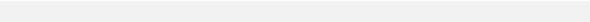 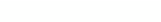 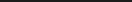 cotisations sociales pour les entreprises de moins de 10 salariés qui ont fait l’objet de 
mesures de fermeture administrative), des financements pourraient être alloués à la Sécurité sociale et affectés à l’assurance maladie. La répartition des enveloppes et leur gestion au plus près du terrain pourraient se faire en 
coopération avec les ARS et les CPAM. La question des conventions d’objectif et de gestion (COG) L’ensemble des COG des branches de la Sécurité sociale doivent être amendées, il est 
urgent  que  des  avenants  soient  votés  afin  de  stopper  les  suppressions  d’emplois notamment. Les orientations stratégiques qui avaient été définies en 2018 devant courir jusqu’en 2022 
doivent être revues et d’autres priorités doivent être mise en exergue pour prendre en compte la crise sanitaire. Il est plus que nécessaire que les avenants proposés abondent les budgets d’action sanitaire 
et sociale pour accompagner les plus fragiles car cette crise sanitaire accentue les inégalités sociales, elle a éloigné les plus fragiles de leurs droits fondamentaux à se nourrir, 
se loger dignement, se soigner etc. Nous devons réclamer en urgence que la déclinaison de ces avenants aux COG se décline 
au travers des CPG en territoires au plus près des besoins des assurés, des allocataires. Il est nécessaire de stopper la spirale des COG qui entérinent des mesures d’économies à 
grande échelle.  •  « Big Brother médical» : Il y a différentes briques permettant d’assurer un maximum de sécurité entre les différentes 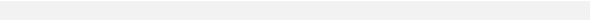 Extrait du rendu du conseil constitutionnel  personnes  aux  mais  d'autres Toutefois, en premier lieu, en adoptant les dispositions contestées, le législateur a 
entendu renforcer les moyens de la lutte contre l'épidémie de covid-19, par l'identification 
des chaînes de contamination. Il a ainsi poursuivi l'objectif de valeur constitutionnelle de protection de la santé.  Ensuite, la collecte, le traitement et le partage des données personnelles précitées ne 
peuvent être mis en œuvre que dans la mesure strictement nécessaire à l'une des quatre finalités suivantes :  L’identification des personnes infectées par le covid-19, grâce à la prescription, la 
réalisation et la collecte des résultats des examens médicaux pertinents ainsi que la transmission des éléments probants de diagnostic clinique ;  L’identification  des  personnes  qui,  ayant  été  en  contact  avec  ces  dernières, 
présentent un risque d'infection ;  L’orientation des unes et des autres vers des prescriptions médicales d'isolement 
prophylactiques  ainsi  que  leur  accompagnement  pendant  et  après  la  fin  de  ces mesures d'isolement ;  La surveillance épidémiologique nationale et locale ainsi que la recherche sur le virus sociaux  au 